Приложение 3к извещению об осуществлении закупкиОписание объекта закупки(Техническое задание)Требования к качеству и безопасности работ:Подрядчик должен обеспечить качество выполняемых работ и применяемых материалов, соответствующее требованиям технических регламентов (норм и правил) и условиям контракта. При выполнении ремонтных работ необходимо применять современные строительные, отделочные материалы и другие установочные изделия российского и импортного производства. Все применяемые при выполнении ремонтных работ материалы и оборудование должны быть новыми, иметь сертификаты соответствия, технические паспорта и другие документы, удостоверяющие их качество.  Копии сертификатов соответствия на материалы, подлежащие обязательной сертификации в соответствии с требованиями, установленными законодательством РФ, паспорта качества и т.п. должны быть предоставлены Заказчику до момента начала производства работ, выполняемых с использованием соответствующих материалов и оборудования. Подрядчик несет ответственность за соответствие используемых материалов государственным стандартам и техническим условиям.Подрядчик самостоятельно уточняет все объемы и замеры, произведенные Заказчиком до начала выполнения работ. Подрядчик должен обеспечить в ходе работ выполнение необходимых мероприятий по технике безопасности и пожарной безопасности. Демонтажные работы необходимо производить с наименьшим разрушением откосов, с сохранением внешнего вида фасада. При установке новых оконных блоков должна быть соблюдена технология теплоизоляции и гидроизоляции. Требования к технологии и методам производства работ, организационно-технологическим схемам производства работ, безопасности выполняемых работ:Работы должны производиться в соответствии с требованиями:СНиП 12-03-2001 «Безопасность труда в строительстве. Часть 1. Общие   требования»;СНиП 12-04-2002 «Безопасность труда в строительстве. Часть 2. Строительное производство».Установленные окна из ПВХ профиля должны соответствовать требованиям:ГОСТ 23166-99 «Блоки оконные. Общие характеристики»;ГОСТ 24866-2014 «Стеклопакеты клееные. Технические условия»;ГОСТ 30673-2013 «Профили поливинилхлоридные для оконных и дверных блоков. Технические условия»; ГОСТ 30674-99 «Блоки оконные из поливинилхлоридных профилей. Технические условия»;ГОСТ 30777-2012 «Устройства поворотные, откидные, поворотно-откидные, раздвижные для оконных и балконных дверных блоков. Технические условия»;СП 50.13330.2012 «Тепловая защита зданий. Актуализированная редакция СНиП 23-02-2003»; СНиП 41-01-2003 «Отопление, вентиляция и кондиционирование».Документы, применяемые в национальной системе стандартизации, в случае истечения срока их действия, подлежат применению в рамках настоящего технического задания до принятия заменяющих их документов.Гарантийные обязательства поставщика (подрядчика, исполнителя): Требования к гарантии качества товара, работы, услуги: в соответствии с разделом 6 файла «Проект контракта".Требования к гарантийному сроку и (или) объему предоставления гарантий качества товара, работы, услуги: Гарантийный срок на выполненную по Контракту работу составляет 36 месяцев со дня подписания документа о приемке выполненных работ. Распространяется на весь объем выполненных работТребования к гарантийному обслуживанию: не установленоТребования к расходам на эксплуатацию: не установленоНаименование объекта закупки: Замена оконных блоков в здании Администрации города Рубцовска Алтайского края.Заказчик: Администрация города Рубцовска Алтайского края.РФ, Алтайский край, город Рубцовск, переулок Бульварный, 25.Сроки поставки товара, завершения работы или оказания услуг: в течение 30 (тридцати) календарных дней с даты заключения контракта.№Наименование товара, работы, услугиКод ОКПД2Единица измеренияКоличество (объем)№Наименование товара, работы, услугии код позиции по КТРУ (при наличии)Единица измеренияКоличество (объем)  1.Замена оконных блоков в здании Администрации города Рубцовска Алтайского края43.32.10.110 Работы по установке дверных и оконных блоков и коробок, навеске дверных полотен (кроме дверей автоматического действия и вращающихся дверей), окон, оконных створок, планчатых створок, дверей гаражного типа и т. п. из любых материаловусл. ед.1№ п/пНаименованиеФункциональные, технические, качественные характеристикиКол-во,штук1Замена оконных блоков в здании Администрации города Рубцовска Алтайского края(ПВХ профиль)Размеры оконного блока: мм312Замена оконных блоков в здании Администрации города Рубцовска Алтайского края(ПВХ профиль)23Замена оконных блоков в здании Администрации города Рубцовска Алтайского края(ПВХ профиль)34Замена оконных блоков в здании Администрации города Рубцовска Алтайского края(ПВХ профиль)1Профильная система морозостойкого исполнения:Трехкамерный профиль шириной не менее 60 мм; Класс профиля – по ГОСТ 30673-2013 «Профили поливинилхлоридные для оконных и дверных блоков. Технические условия»;Цвет профиля – белый; Армирование – сталь с антикоррозионным покрытием горячего цинкования толщиной:Рама – не менее 1,2 мм;Импост – не менее 1,2 мм;Створка – не менее 1,2 мм.  Армирование в раме должно иметь П-образный контур или замкнутый в виде квадрата или прямоугольника;Армирование в створке должно иметь П-образный контур; Армирование в импосте должно иметь П-образный контур или замкнутый  в виде квадрата или прямоугольника;Сопротивление теплопередаче (с установленным армированием) не менее 0,77 м2С/Вт.УплотненияФальцевое уплотнение;Сплошной контур уплотнения в раме и створке; Системы уплотнений из APTK, или ТРЕ, или силикона. 2. Стеклопакет:Двухкамерный стеклопакет с ТОП покрытием, изготовленный из полированного стекла марки М1 (ГОСТ 24866-2014 «Стеклопакеты клееные. Технические условия»);Уплотнительные профили должны изготавливаться из эластичных озоно- и морозостойких резиновых или полимерных материалов и иметь сертификат соответствия;Дистанционная рамка стеклопакета – алюминиевая или ПВХ с глубокой перфорацией; Система установки стеклопакета с применением упругих опорных элементов, позволяющих снизить риск разрушения стеклопакета при его транспортировке и монтаже, а также увеличивающих эксплуатационные свойства стеклопакета под действием окружающей среды;Стеклопакет двухкамерный, толщина стеклопакета – не менее 32 мм;Срок службы не менее 20 лет.3.Многофункциональная фурнитура:Фурнитура должна соответствовать ГОСТ 30777-2012 «Устройства поворотные, откидные, поворотно-откидные, раздвижные для оконных и балконных дверных блоков. Технические условия»; Фурнитура поворотно-откидная;Срок службы не менее 10 лет.4. Монтаж оконных блоков:Установка окон осуществляется в соответствии с ГОСТ 30971-2012: Швы монтажные узлов примыкания оконных блоков к стеновым проемам. Общие технические условия». 5. Отделка:Профильная система морозостойкого исполнения:Трехкамерный профиль шириной не менее 60 мм; Класс профиля – по ГОСТ 30673-2013 «Профили поливинилхлоридные для оконных и дверных блоков. Технические условия»;Цвет профиля – белый; Армирование – сталь с антикоррозионным покрытием горячего цинкования толщиной:Рама – не менее 1,2 мм;Импост – не менее 1,2 мм;Створка – не менее 1,2 мм.  Армирование в раме должно иметь П-образный контур или замкнутый в виде квадрата или прямоугольника;Армирование в створке должно иметь П-образный контур; Армирование в импосте должно иметь П-образный контур или замкнутый  в виде квадрата или прямоугольника;Сопротивление теплопередаче (с установленным армированием) не менее 0,77 м2С/Вт.УплотненияФальцевое уплотнение;Сплошной контур уплотнения в раме и створке; Системы уплотнений из APTK, или ТРЕ, или силикона. 2. Стеклопакет:Двухкамерный стеклопакет с ТОП покрытием, изготовленный из полированного стекла марки М1 (ГОСТ 24866-2014 «Стеклопакеты клееные. Технические условия»);Уплотнительные профили должны изготавливаться из эластичных озоно- и морозостойких резиновых или полимерных материалов и иметь сертификат соответствия;Дистанционная рамка стеклопакета – алюминиевая или ПВХ с глубокой перфорацией; Система установки стеклопакета с применением упругих опорных элементов, позволяющих снизить риск разрушения стеклопакета при его транспортировке и монтаже, а также увеличивающих эксплуатационные свойства стеклопакета под действием окружающей среды;Стеклопакет двухкамерный, толщина стеклопакета – не менее 32 мм;Срок службы не менее 20 лет.3.Многофункциональная фурнитура:Фурнитура должна соответствовать ГОСТ 30777-2012 «Устройства поворотные, откидные, поворотно-откидные, раздвижные для оконных и балконных дверных блоков. Технические условия»; Фурнитура поворотно-откидная;Срок службы не менее 10 лет.4. Монтаж оконных блоков:Установка окон осуществляется в соответствии с ГОСТ 30971-2012: Швы монтажные узлов примыкания оконных блоков к стеновым проемам. Общие технические условия». 5. Отделка:Профильная система морозостойкого исполнения:Трехкамерный профиль шириной не менее 60 мм; Класс профиля – по ГОСТ 30673-2013 «Профили поливинилхлоридные для оконных и дверных блоков. Технические условия»;Цвет профиля – белый; Армирование – сталь с антикоррозионным покрытием горячего цинкования толщиной:Рама – не менее 1,2 мм;Импост – не менее 1,2 мм;Створка – не менее 1,2 мм.  Армирование в раме должно иметь П-образный контур или замкнутый в виде квадрата или прямоугольника;Армирование в створке должно иметь П-образный контур; Армирование в импосте должно иметь П-образный контур или замкнутый  в виде квадрата или прямоугольника;Сопротивление теплопередаче (с установленным армированием) не менее 0,77 м2С/Вт.УплотненияФальцевое уплотнение;Сплошной контур уплотнения в раме и створке; Системы уплотнений из APTK, или ТРЕ, или силикона. 2. Стеклопакет:Двухкамерный стеклопакет с ТОП покрытием, изготовленный из полированного стекла марки М1 (ГОСТ 24866-2014 «Стеклопакеты клееные. Технические условия»);Уплотнительные профили должны изготавливаться из эластичных озоно- и морозостойких резиновых или полимерных материалов и иметь сертификат соответствия;Дистанционная рамка стеклопакета – алюминиевая или ПВХ с глубокой перфорацией; Система установки стеклопакета с применением упругих опорных элементов, позволяющих снизить риск разрушения стеклопакета при его транспортировке и монтаже, а также увеличивающих эксплуатационные свойства стеклопакета под действием окружающей среды;Стеклопакет двухкамерный, толщина стеклопакета – не менее 32 мм;Срок службы не менее 20 лет.3.Многофункциональная фурнитура:Фурнитура должна соответствовать ГОСТ 30777-2012 «Устройства поворотные, откидные, поворотно-откидные, раздвижные для оконных и балконных дверных блоков. Технические условия»; Фурнитура поворотно-откидная;Срок службы не менее 10 лет.4. Монтаж оконных блоков:Установка окон осуществляется в соответствии с ГОСТ 30971-2012: Швы монтажные узлов примыкания оконных блоков к стеновым проемам. Общие технические условия». 5. Отделка:Профильная система морозостойкого исполнения:Трехкамерный профиль шириной не менее 60 мм; Класс профиля – по ГОСТ 30673-2013 «Профили поливинилхлоридные для оконных и дверных блоков. Технические условия»;Цвет профиля – белый; Армирование – сталь с антикоррозионным покрытием горячего цинкования толщиной:Рама – не менее 1,2 мм;Импост – не менее 1,2 мм;Створка – не менее 1,2 мм.  Армирование в раме должно иметь П-образный контур или замкнутый в виде квадрата или прямоугольника;Армирование в створке должно иметь П-образный контур; Армирование в импосте должно иметь П-образный контур или замкнутый  в виде квадрата или прямоугольника;Сопротивление теплопередаче (с установленным армированием) не менее 0,77 м2С/Вт.УплотненияФальцевое уплотнение;Сплошной контур уплотнения в раме и створке; Системы уплотнений из APTK, или ТРЕ, или силикона. 2. Стеклопакет:Двухкамерный стеклопакет с ТОП покрытием, изготовленный из полированного стекла марки М1 (ГОСТ 24866-2014 «Стеклопакеты клееные. Технические условия»);Уплотнительные профили должны изготавливаться из эластичных озоно- и морозостойких резиновых или полимерных материалов и иметь сертификат соответствия;Дистанционная рамка стеклопакета – алюминиевая или ПВХ с глубокой перфорацией; Система установки стеклопакета с применением упругих опорных элементов, позволяющих снизить риск разрушения стеклопакета при его транспортировке и монтаже, а также увеличивающих эксплуатационные свойства стеклопакета под действием окружающей среды;Стеклопакет двухкамерный, толщина стеклопакета – не менее 32 мм;Срок службы не менее 20 лет.3.Многофункциональная фурнитура:Фурнитура должна соответствовать ГОСТ 30777-2012 «Устройства поворотные, откидные, поворотно-откидные, раздвижные для оконных и балконных дверных блоков. Технические условия»; Фурнитура поворотно-откидная;Срок службы не менее 10 лет.4. Монтаж оконных блоков:Установка окон осуществляется в соответствии с ГОСТ 30971-2012: Швы монтажные узлов примыкания оконных блоков к стеновым проемам. Общие технические условия». 5. Отделка: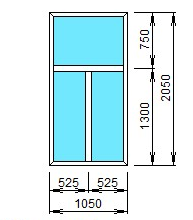 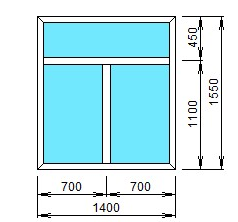 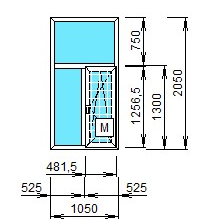 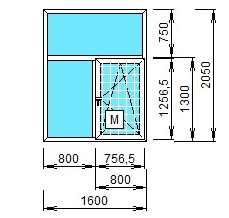 